FORMATOCOMPROMISO APLICACIÓN PROTOCOLO GENERAL DE BIOSEGURIDADControl de Versiones{DOC-VER}{DOC-PROCESO}1El alcance de participación en la elaboración de este documento corresponde a las funciones del área que representanYo,_________________________________________________, identificado(a) con la C.C. No. _________________ expedida en _________________, vinculado(a) con el Instituto de Desarrollo Urbano mediante ______________________________________________, DECLARO:Que conozco y he sido informado(a) sobre el Protocolo General de Bioseguridad, así como los anexos y documentos relacionados con el mismo, expedidos por el Instituto de Desarrollo Urbano en el marco de las medidas de prevención de contagio del COVID 19 y la emergencia nacional decretada por el Gobierno Nacional a causa de la pandemia. Para el efecto, los documentos son:Resolución 2905 de 2020 del IDU, por la cual se adopta el protocolo de bioseguridad.Anexo técnico del Protocolo de Bioseguridad.IN-AC-06 Instructivo de adopción del protocolo general de bioseguridad.CA-AC-05 Instructivo para el ingreso y uso de las sedes del IDU.CA-AC-06 Lineamientos específicos para el personal incluido en el grupo de exposición similar GES 5 y 6 - Personal que desarrolla actividades fuera de las instalaciones del IDU.CA-AC-07 Lineamientos para el seguimiento del estado de salud e identificación monitoreo, seguimiento y manejo de casos sospechosos y confirmados de COVID19 en el IDU.CA-AC–08 Lineamientos para el ingreso de personal externo a labores inherentes a la misionalidad del IDU.CA-AC-09 Lineamientos para limpieza y desinfección de los vehículos del IDU.CA-AC-10 Lineamientos para el ingreso a las sedes alternas del IDUCA-AC-11 Lineamientos para la limpieza y desinfección de las instalaciones IDUCA-AC-12 Lineamientos para la recepción de correspondencia y préstamo de documentos físicos.FO-AC-94 Reporte a EPS y ARL de casos sospechosos y confirmados de COVID-19FO-AC-95 Formato compromiso de autocuidadoEncuesta Condiciones de SaludEncuesta ¿Cómo te sientes hoy?Manifiesto que independientemente del método de trabajo que utilizo para cumplir con mis funciones y obligaciones (presencial, teletrabajo ordinario, extraordinario, remoto o en casa), conozco y he sido informado(a) de las actividades previas, de las buenas prácticas para mitigar el riesgo del COVID-19 y demás recomendaciones para el ingreso y permanencia en las instalaciones del IDU, como también de los cuidados que debo tener para el desplazamiento a los lugares en los cuales se están desarrollando las actividades misionales del Instituto de acuerdo con mis funciones u obligaciones asignadas, en especial lo relacionado con el uso permanente de tapabocas, el distanciamiento de dos (2) metros, el lavado de manos, el uso de alcohol isopropílico en gel, el diligenciamiento de la encuesta ¿Cómo te sientes hoy? todos los días al iniciar y al finalizar la jornada laboral (de lunes a sábado obligatorio, domingos y festivos optativo) y el uso de bolígrafo personal y demás elementos de protección personal cuando lo requiera.Que soy consciente de la evolución y cambios permanentes que el Gobierno Nacional y Distrital deben realizar en el proceso de mitigación del COVID 19, que requiere que los ciudadanos adoptemos, adaptemos e implementemos las nuevas medidas de manera ágil y oportuna.Que teniendo en cuenta lo anterior y que, para realizar mis funciones o actividades, ya sea teletrabajo extraordinario, ordinario, remoto o en casa, o de manera presencial en las instalaciones del IDU o en actividades de campo, debo ser consciente de mi estado de salud y la responsabilidad que debo asumir con mi autocuidado, de manera libre y espontánea, adquiero el siguiente:COMPROMISO:Mantenerme informado(a) sobre todos los lineamientos establecidos en el Protocolo General de Bioseguridad y demás documentos expedidos por el IDU sobre el particular, y seguir rigurosamente las directrices emitidas por los Gobiernos Nacional y Distrital e igualmente mantenerme informado de los demás documentos que deba expedir el Instituto mientras dure la emergencia sanitaria generada por la pandemia del Coronavirus COVID -19.Todo lo anterior para fortalecer mi cuidado y el de los demás y con el fin de mitigar la propagación del virus COVID 19.En Bogotá D.C., a los _____ días del mes de ______________ del 2020.Firma _______________________________________Cédula de Ciudadanía __________________________Dependencia _________________________________VersiónFechaDescripción ModificaciónFolios 12020-10-26Versión inicial del documento3El documento original ha sido aprobado mediante el SID (Sistema Información Documentada del IDU). La autenticidad puede ser verificada a través del códigoEl documento original ha sido aprobado mediante el SID (Sistema Información Documentada del IDU). La autenticidad puede ser verificada a través del códigoEl documento original ha sido aprobado mediante el SID (Sistema Información Documentada del IDU). La autenticidad puede ser verificada a través del código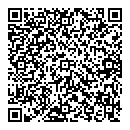 Participaron en la elaboración1Gabriel Alejandro Vargas Yaver, OAP / Hugo Leon Duarte, STRH / Validado porSandra Milena Del Pilar Rueda Ochoa, OAP Validado el 2020-10-05 Revisado porAlejandra Munoz Calderon, STRH Subdirector Técnico de Recursos HumanosRevisado el 2020-10-07 Mercy Yasmin Parra Rodriguez, DTAF Revisado el 2020-10-13 Aprobado porRosita Esther Barrios Figueroa, SGGC Aprobado el 2020-10-26 